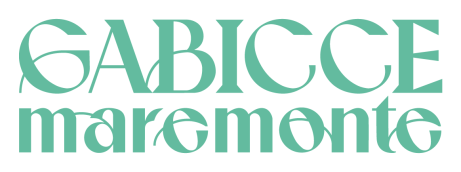 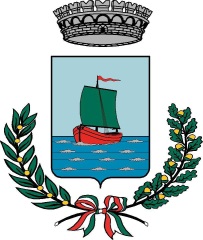 Domanda di partecipazione - PREMIO DI POESIA “GABICCE DONNA” – 1^ EDIZIONE 2022Il sottoscritto/a ________________ nato a ___________________________(____) il __________  residente a ____________________________ in via ______________________, n. di telefono o cellulare__________________________________, email :_______________________________ C.F._________________________________________________CHIEDE DI PARTECIPAREAl Premio di Giornalismo “Gabicce Donna” 1^ Edizione organizzato dall’Assessorato alla Cultura e Pari Opportunità, promosso dalla Commissione Pari Opportunità del Comune di Gabicce Mare.A tal fine dichiara:Di essere iscritto al________ anno della Scuola di Giornalismo _______________________________(specificare nome e città della Scuola);che il titolo dell’elaborato è il seguente:________________________________________inviato a mezzo__________________________________________________________di aver letto e di accettare il regolamento in ogni sua partedi accettare il giudizio della Giuria, il cui parere è insindacabile;di autorizzare l’utilizzo delle proprie opere da parte del Comune di Gabicce Mare;di indicare quale recapito per le comunicazioni il seguente nr. telefonico:_______________email___________________________________________di consentire il trattamento dei dati personali ex D.lgs. 30 giugno 2003 n. 196 (“Codice in materia di protezione dei dati personali”) ai soli fini del concorso e delle comunicazioni relative al premio di giornalismo.Data ......................................... 				Firma____________________________________